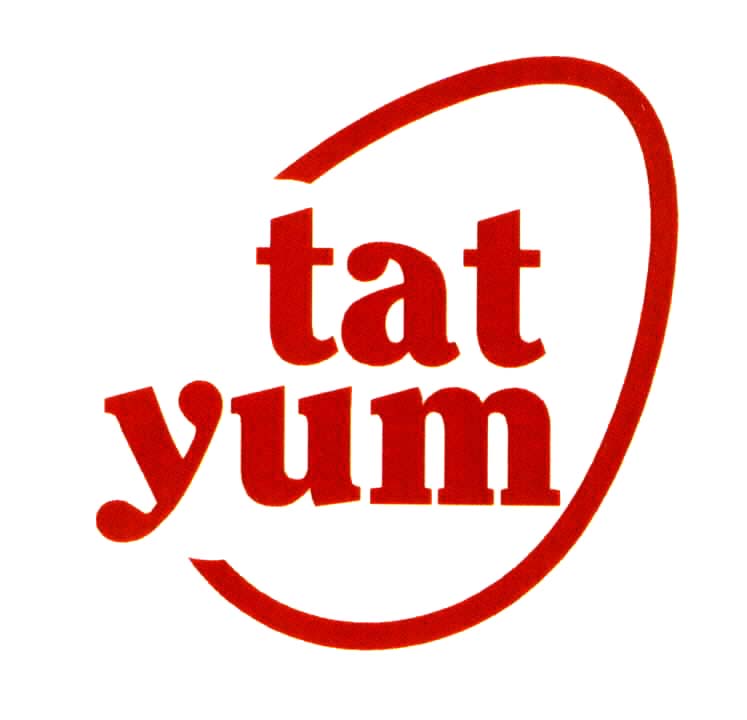 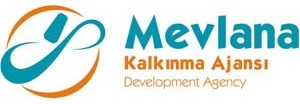 Mal Alımı için ihale ilanıEkim Isıtma Gereçleri Naylon ve Tavukçuluk Sanayi ve Ticaret Limited Şirketi Mevlana Kalkınma Ajansı İktisadi İşletmelerde Rekabetçiliğin Geliştirilmesine Yönelik Mali Destek Programı kapsamında sağlanan mali destek ile Konya ilinde “Yenilikçi Yöntemlerle Modernize Edilecek İşletmemizin Gıda Güvenliğinin ve Hayvan Refahının Sağlanması Projesi” kapsamında “2 Adet Tavuk Kafesi” için bir mal alımı ihalesi sonuçlandırmayı planlamaktadır.İhaleye katılım koşulları, isteklilerde aranacak teknik ve mali bilgileri de içeren İhale Dosyası www.tatyum.com.tr ve www.mevka.org.tr internet adreslerinden görülebilir, Uluğbey Mahallesi Furgan Dede Caddesi Larende Han İş Merkezi No:50 Kat:4 Daire:401 Meram/Konya adresinden temin edilmelidir.Teklif teslimi için son tarih ve saati: 18.07.2012 / 14:30’dur.Gerekli ek bilgi ya da açıklamalar www.tatyum.com.tr ve www.mevka.org.tr adresinde yayınlanacaktır.Teklifler, 18.07.2012 tarihinde, saat 14:30’da Uluğbey Mahallesi Furgan Dede Caddesi Larende Han İş Merkezi No:50 Kat:4 Daire:401 Meram/Konya adresinde yapılacak oturumda açılacaktır.